РОССИЙСКАЯ ФЕДЕРАЦИЯИвановская область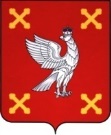 Администрация  Шуйского муниципального районаПОСТАНОВЛЕНИЕот 26.05.2023 № 299 -пг. ШуяО внесении изменений в постановление Администрации Шуйского муниципального района от 16.12.2022 № 840-п «Об утверждении муниципальной программы «Совершенствование организации муниципального управления»В соответствии со статьей 179 Бюджетного кодекса Российской Федерации, постановлением Администрации Шуйского муниципального района от 04.10.2016 г. № 493-п «Об утверждении Порядка принятия решений о разработке, формирования, реализации и проведения оценки эффективности реализации муниципальных программ Шуйского муниципального района» Администрация Шуйского муниципального района постановляет:Внести в постановление Администрации Шуйского муниципального района от 16.12.2022 № 840-п «Об утверждении муниципальной программы «Совершенствование организации муниципального управления» следующие изменения:раздел 1 «Паспорт муниципальной программы» «Совершенствование организации муниципального управления», раздел 1 «Планируемые результаты реализации муниципальной программы «Совершенствование организации муниципального управления» изложить в новой редакции (приложение 1);1.2. раздел 1 «Паспорт подпрограммы «Обеспечение деятельности ОМСУ Шуйского муниципального района», раздел 4 Планируемые результаты реализации муниципальной подпрограммы «Обеспечение деятельности органов местного самоуправления Шуйского муниципального района», раздел 5 Перечень мероприятий подпрограммы «Обеспечение деятельности органов местного самоуправления Шуйского муниципального района» (приложение 2);1.3. раздел 1 «Паспорт подпрограммы «Повышение качества и доступности предоставления государственных и муниципальных услуг», раздел 4 Планируемые результаты реализации муниципальной подпрограммы «Повышение качества и доступности предоставления государственных и муниципальных услуг», раздел 5 Перечень мероприятий подпрограммы «Повышение качества и доступности предоставления государственных и муниципальных услуг» (приложение 3)1.4. раздел 1 Паспорт подпрограммы «Обеспечение деятельности МКУ «Управление административно-хозяйственного обеспечения», раздел 2 «Планируемые результаты реализации подпрограммы «Обеспечение деятельности МКУ «Управление административно-хозяйственного обеспечения», раздел 3 Перечень мероприятий подпрограммы «Обеспечение деятельности МКУ «Управление административно-хозяйственного обеспечения»(приложение 4).2.Контроль за исполнением настоящего постановления оставляю за собой.3.Постановление вступает в силу с момента опубликования. Глава Шуйского муниципального района                                С.А.БабановПаспорт муниципальной Программы«Совершенствование организации муниципального управления»(наименованиеПрограммы)Планируемые результаты реализации муниципальной программыСовершенствование организации муниципального управления(наименование муниципальной программы)Паспорт подпрограммы «Обеспечение деятельности ОМСУ Шуйского муниципального района»4. Планируемые результаты реализации муниципальной подпрограммы«Обеспечение деятельности органов местного самоуправления Шуйского муниципального района»5. Перечень мероприятий подпрограммы«Обеспечение деятельности органов местного самоуправления Шуйского муниципального района»Паспорт подпрограммы«Повышение качества и доступности предоставления государственных и муниципальных услуг»4. Планируемые результаты реализации муниципальной подпрограммы«Повышение качества и доступности предоставления государственных и муниципальных услуг»5. Перечень мероприятий подпрограммы«Повышение качества и доступности предоставления государственных и муниципальных услуг»Паспорт подпрограммы«Обеспечение деятельности МКУ «Управление административно-хозяйственного обеспечения» Планируемые результаты реализации подпрограммы«Обеспечение деятельности МКУ «Управление административно-хозяйственного обеспечения»Перечень мероприятий подпрограммы«Обеспечение деятельности МКУ «Управление административно-хозяйственного обеспечения»Приложение 1к постановлению АдминистрацииШуйского муниципального районаот 26.05.2023 № 299-пПриложение к постановлению АдминистрацииШуйского муниципального районаот 16.12.2022 № 840-пНаименованиеПрограммы«Совершенствование организации муниципального управления»«Совершенствование организации муниципального управления»«Совершенствование организации муниципального управления»«Совершенствование организации муниципального управления»Сроки реализации Программы2023-2025г.г.2023-2025г.г.2023-2025г.г.2023-2025г.г.Перечень подпрограмм Повышение профессиональной компетенции и квалификации муниципальных служащих Шуйского муниципального района;Обеспечение деятельности ОМСУ Шуйского муниципального района:  Повышение качества и доступности предоставления государственных и муниципальных услугОбеспечение деятельности МКУ «Управление административно-хозяйственного обеспечения» Повышение профессиональной компетенции и квалификации муниципальных служащих Шуйского муниципального района;Обеспечение деятельности ОМСУ Шуйского муниципального района:  Повышение качества и доступности предоставления государственных и муниципальных услугОбеспечение деятельности МКУ «Управление административно-хозяйственного обеспечения» Повышение профессиональной компетенции и квалификации муниципальных служащих Шуйского муниципального района;Обеспечение деятельности ОМСУ Шуйского муниципального района:  Повышение качества и доступности предоставления государственных и муниципальных услугОбеспечение деятельности МКУ «Управление административно-хозяйственного обеспечения» Повышение профессиональной компетенции и квалификации муниципальных служащих Шуйского муниципального района;Обеспечение деятельности ОМСУ Шуйского муниципального района:  Повышение качества и доступности предоставления государственных и муниципальных услугОбеспечение деятельности МКУ «Управление административно-хозяйственного обеспечения» Администратор ПрограммыАдминистрация Шуйского муниципального районаАдминистрация Шуйского муниципального районаАдминистрация Шуйского муниципального районаАдминистрация Шуйского муниципального районаИсполнители ПрограммыАдминистрация Шуйского муниципального района;Управление образования администрации Шуйского муниципального района;Совет Шуйского муниципального района;Контрольно-счетная палата Шуйского муниципального района.МКУ «Управление административно-хозяйственного обеспечения»Администрация Шуйского муниципального района;Управление образования администрации Шуйского муниципального района;Совет Шуйского муниципального района;Контрольно-счетная палата Шуйского муниципального района.МКУ «Управление административно-хозяйственного обеспечения»Администрация Шуйского муниципального района;Управление образования администрации Шуйского муниципального района;Совет Шуйского муниципального района;Контрольно-счетная палата Шуйского муниципального района.МКУ «Управление административно-хозяйственного обеспечения»Администрация Шуйского муниципального района;Управление образования администрации Шуйского муниципального района;Совет Шуйского муниципального района;Контрольно-счетная палата Шуйского муниципального района.МКУ «Управление административно-хозяйственного обеспечения»Цель (цели) ПрограммыПовышение эффективности и результативности управления в органах местного самоуправления Шуйского муниципального районаПовышение эффективности и результативности управления в органах местного самоуправления Шуйского муниципального районаПовышение эффективности и результативности управления в органах местного самоуправления Шуйского муниципального районаПовышение эффективности и результативности управления в органах местного самоуправления Шуйского муниципального районаЗадача (задачи)Программы1.	Создание условий для повышения эффективности использования кадрового потенциала.2.	Осуществление функционирования органов местного самоуправления в целях выполнения ими полномочий, установленных действующим законодательством. 3.	Осуществление повышения качества и доступности предоставления государственных и муниципальных услуг.4.	Осуществление функционирования деятельности МКУ «Управление административно-хозяйственного обеспечения».1.	Создание условий для повышения эффективности использования кадрового потенциала.2.	Осуществление функционирования органов местного самоуправления в целях выполнения ими полномочий, установленных действующим законодательством. 3.	Осуществление повышения качества и доступности предоставления государственных и муниципальных услуг.4.	Осуществление функционирования деятельности МКУ «Управление административно-хозяйственного обеспечения».1.	Создание условий для повышения эффективности использования кадрового потенциала.2.	Осуществление функционирования органов местного самоуправления в целях выполнения ими полномочий, установленных действующим законодательством. 3.	Осуществление повышения качества и доступности предоставления государственных и муниципальных услуг.4.	Осуществление функционирования деятельности МКУ «Управление административно-хозяйственного обеспечения».1.	Создание условий для повышения эффективности использования кадрового потенциала.2.	Осуществление функционирования органов местного самоуправления в целях выполнения ими полномочий, установленных действующим законодательством. 3.	Осуществление повышения качества и доступности предоставления государственных и муниципальных услуг.4.	Осуществление функционирования деятельности МКУ «Управление административно-хозяйственного обеспечения».Источники финансирования Программы, в том числе по годам: Расходы (рублей)Расходы (рублей)Расходы (рублей)Расходы (рублей)Источники финансирования Программы, в том числе по годам: Всего2023 год2024 год2025 годСредства федерального бюджета0000Средства областного бюджета 0000Средства местного бюджета154 076 795,7252 356 265,4051 094 382,6950 626 147,63Внебюджетные источники0Всего, в том числе по годам:154 076 795,7252 356 265,4051 094 382,6950 626 147,63№п/пЗадачи, 
направленные 
на достижение
целиПланируемый объём    
финансирования       
на решение данной    
задачи (руб.)Планируемый объём    
финансирования       
на решение данной    
задачи (руб.)Показатель реализации мероприятий муниципальной программыЕдиница 
измеренияОтчётный базовый период/ Базовое значение показателя (на начало реализации программы)Планируемое значение показателя по годам реализацииПланируемое значение показателя по годам реализацииПланируемое значение показателя по годам реализации№п/пЗадачи, 
направленные 
на достижение
целиМестный бюджетДругие   
источникиПоказатель реализации мероприятий муниципальной программыЕдиница 
измеренияОтчётный базовый период/ Базовое значение показателя (на начало реализации программы)2023 год2024 год2025 год12345678910Задача 1. Создание условий для повышения эффективности использования кадрового потенциала6 293 543,16Количество служащих, прошедших обучение на курсах повышения квалификации, семинарах, обучение по программам дополнительного образованиячел.8888Задача 1. Создание условий для повышения эффективности использования кадрового потенциала6 293 543,16Количество лиц, замещавших выборные муниципальные должности муниципальной службы, получающих дополнительное пенсионное обеспечение за выслугу летчел.33333333Задача 2. Осуществление функционирования органов местного самоуправления в целях выполнения ими полномочий, установленных действующим законодательством120 675 784,50Повышение уровня удовлетворенности населения открытостью органов местного самоуправления%100100100100Задача 2. Осуществление функционирования органов местного самоуправления в целях выполнения ими полномочий, установленных действующим законодательством120 675 784,50Доля НПА, отвечающих требованиям законодательства РФ%100100100100Задача 3. Осуществление повышения качества и доступности государственных и муниципальных услуг1 038 565,16Уровень удовлетворенности заявителей качеством предоставления государственных и муниципальных услуг%65707580Задача 3. Осуществление повышения качества и доступности государственных и муниципальных услуг1 038 565,16Отсутствие нарушений нормативных сроков предоставления муниципальных услуг%0000Задача 4. Осуществление функционирования деятельности МКУ «Управление административно-хозяйственного обеспечения»26 068 902,90Доля заявок по транспортному обслуживанию, выполняемых в срок%100100100100Задача 4. Осуществление функционирования деятельности МКУ «Управление административно-хозяйственного обеспечения»26 068 902,90Уровень содержания служебных помещений и прилегающих территорий в надлежащем порядке%100100100100Задача 4. Осуществление функционирования деятельности МКУ «Управление административно-хозяйственного обеспечения»26 068 902,90Количество аварийных ситуаций, возникших на коммуникациях в процессе эксплуатацииед.0000Приложение 2к постановлению АдминистрацииШуйского муниципального районаот 26.05.2023 № 299-пПриложение №2к программе «Совершенствование организациимуниципального управления»Наименование подпрограммыОбеспечение деятельности ОМСУ Шуйского муниципального районаОбеспечение деятельности ОМСУ Шуйского муниципального районаОбеспечение деятельности ОМСУ Шуйского муниципального районаОбеспечение деятельности ОМСУ Шуйского муниципального районаОбеспечение деятельности ОМСУ Шуйского муниципального районаОбеспечение деятельности ОМСУ Шуйского муниципального районаИсполнитель подпрограммыАдминистрация Шуйского муниципального районаУправление образования администрации Шуйского муниципального района;Совет Шуйского муниципального района;Контрольно-счетная палата Шуйского муниципального района.Администрация Шуйского муниципального районаУправление образования администрации Шуйского муниципального района;Совет Шуйского муниципального района;Контрольно-счетная палата Шуйского муниципального района.Администрация Шуйского муниципального районаУправление образования администрации Шуйского муниципального района;Совет Шуйского муниципального района;Контрольно-счетная палата Шуйского муниципального района.Администрация Шуйского муниципального районаУправление образования администрации Шуйского муниципального района;Совет Шуйского муниципального района;Контрольно-счетная палата Шуйского муниципального района.Администрация Шуйского муниципального районаУправление образования администрации Шуйского муниципального района;Совет Шуйского муниципального района;Контрольно-счетная палата Шуйского муниципального района.Администрация Шуйского муниципального районаУправление образования администрации Шуйского муниципального района;Совет Шуйского муниципального района;Контрольно-счетная палата Шуйского муниципального района.Задача 1 подпрограммыОсуществление функционирования органов местногосамоуправления в целях выполнения ими полномочий,установленных действующим законодательствомОсуществление функционирования органов местногосамоуправления в целях выполнения ими полномочий,установленных действующим законодательствомОсуществление функционирования органов местногосамоуправления в целях выполнения ими полномочий,установленных действующим законодательствомОсуществление функционирования органов местногосамоуправления в целях выполнения ими полномочий,установленных действующим законодательствомОсуществление функционирования органов местногосамоуправления в целях выполнения ими полномочий,установленных действующим законодательствомОсуществление функционирования органов местногосамоуправления в целях выполнения ими полномочий,установленных действующим законодательствомЗадача 1 подпрограммы2023 год2023 год2024 год2024 год2025 год2025 годПовышение уровня удовлетворенности населения открытостью органов местного самоуправления (%)100100100100100100Доля НПА, отвечающих требованиям законодательства РФ (%)100100100100100100Источник финансированияРасходы (рублей)Расходы (рублей)Расходы (рублей)Расходы (рублей)Расходы (рублей)Расходы (рублей)Источник финансированияВсего2023 год2023 год2024 год2024 год2025 годВсего:в том числе:120 675 784,5040 995 209,9040 995 209,9040 074 404,8340 074 404,8339 606 169,77Средства федерального бюджетаСредства регионального бюджета Средства местного бюджета 120 675 784,5040 995 209,9040 995 209,9040 074 404,8340 074 404,8339 606 169,77№п/пЗадачи, 
направленные 
на достижение
целиПланируемый объём    
финансирования       
на решение данной    
задачи (руб.)Планируемый объём    
финансирования       
на решение данной    
задачи (руб.)Показатель реализации мероприятий муниципальной программы (подпрограммы)Единица 
измеренияОтчётный базовый период/ Базовое значение показателя (на начало реализации программы (подпрограммы)Планируемое значение показателя по годам           
реализации                                         Планируемое значение показателя по годам           
реализации                                         Планируемое значение показателя по годам           
реализации                                         №п/пЗадачи, 
направленные 
на достижение
целиМестный бюджетДругие   
источникиПоказатель реализации мероприятий муниципальной программы (подпрограммы)Единица 
измеренияОтчётный базовый период/ Базовое значение показателя (на начало реализации программы (подпрограммы)2023 год2024 год2025 год12345678910Задача 1. Осуществление функционирования органов местногосамоуправления в целях выполнения ими полномочий,установленных действующим законодательством120 675 784,50Повышение уровня удовлетворенности населения открытостью органов местного самоуправления%100100100100Задача 1. Осуществление функционирования органов местногосамоуправления в целях выполнения ими полномочий,установленных действующим законодательством120 675 784,50Доля НПА, отвечающих требованиям законодательства РФ %100100100100№ 
п/п Мероприятия 
по          
реализациипрограммы (подпрограммы)СрокисполнениямероприятийСрокисполнениямероприятийИсточники     
финансированияИсточники     
финансированияОбъём          
финансирования 
мероприятияв отчетном базовом периоде (на начало реализации программы (подпрограммы)(руб.)Объём          
финансирования 
мероприятияв отчетном базовом периоде (на начало реализации программы (подпрограммы)(руб.)Всего 
(руб.)Объём финансирования по годам (руб.)Объём финансирования по годам (руб.)Объём финансирования по годам (руб.)Ответственный
за выполнение
мероприятия программы (подпрограммы)Ответственный
за выполнение
мероприятия программы (подпрограммы)Результаты
выполнения 
мероприятий 
программы (подпрограммы)№ 
п/п Мероприятия 
по          
реализациипрограммы (подпрограммы)СрокисполнениямероприятийСрокисполнениямероприятийИсточники     
финансированияИсточники     
финансированияОбъём          
финансирования 
мероприятияв отчетном базовом периоде (на начало реализации программы (подпрограммы)(руб.)Объём          
финансирования 
мероприятияв отчетном базовом периоде (на начало реализации программы (подпрограммы)(руб.)Всего 
(руб.)2023 год2024 год2025 годОтветственный
за выполнение
мероприятия программы (подпрограммы)Ответственный
за выполнение
мероприятия программы (подпрограммы)Результаты
выполнения 
мероприятий 
программы (подпрограммы) 1       2            3             3             4             4              5             5      6   7910111112Задача 1. Осуществление функционирования органов местного самоуправления в целях выполнения ими полномочий, установленных действующим законодательствомЗадача 1. Осуществление функционирования органов местного самоуправления в целях выполнения ими полномочий, установленных действующим законодательствомЗадача 1. Осуществление функционирования органов местного самоуправления в целях выполнения ими полномочий, установленных действующим законодательствомЗадача 1. Осуществление функционирования органов местного самоуправления в целях выполнения ими полномочий, установленных действующим законодательствомЗадача 1. Осуществление функционирования органов местного самоуправления в целях выполнения ими полномочий, установленных действующим законодательствомЗадача 1. Осуществление функционирования органов местного самоуправления в целях выполнения ими полномочий, установленных действующим законодательствомЗадача 1. Осуществление функционирования органов местного самоуправления в целях выполнения ими полномочий, установленных действующим законодательствомЗадача 1. Осуществление функционирования органов местного самоуправления в целях выполнения ими полномочий, установленных действующим законодательствомЗадача 1. Осуществление функционирования органов местного самоуправления в целях выполнения ими полномочий, установленных действующим законодательствомЗадача 1. Осуществление функционирования органов местного самоуправления в целях выполнения ими полномочий, установленных действующим законодательствомЗадача 1. Осуществление функционирования органов местного самоуправления в целях выполнения ими полномочий, установленных действующим законодательствомЗадача 1. Осуществление функционирования органов местного самоуправления в целях выполнения ими полномочий, установленных действующим законодательствомЗадача 1. Осуществление функционирования органов местного самоуправления в целях выполнения ими полномочий, установленных действующим законодательствомЗадача 1. Осуществление функционирования органов местного самоуправления в целях выполнения ими полномочий, установленных действующим законодательством1Основное мероприятие «Обеспечение деятельности выборных должностных лиц местного самоуправления Шуйского муниципального района»Основное мероприятие «Обеспечение деятельности выборных должностных лиц местного самоуправления Шуйского муниципального района»Основное мероприятие «Обеспечение деятельности выборных должностных лиц местного самоуправления Шуйского муниципального района»Основное мероприятие «Обеспечение деятельности выборных должностных лиц местного самоуправления Шуйского муниципального района»Основное мероприятие «Обеспечение деятельности выборных должностных лиц местного самоуправления Шуйского муниципального района»Основное мероприятие «Обеспечение деятельности выборных должностных лиц местного самоуправления Шуйского муниципального района»Основное мероприятие «Обеспечение деятельности выборных должностных лиц местного самоуправления Шуйского муниципального района»Основное мероприятие «Обеспечение деятельности выборных должностных лиц местного самоуправления Шуйского муниципального района»Основное мероприятие «Обеспечение деятельности выборных должностных лиц местного самоуправления Шуйского муниципального района»Основное мероприятие «Обеспечение деятельности выборных должностных лиц местного самоуправления Шуйского муниципального района»Основное мероприятие «Обеспечение деятельности выборных должностных лиц местного самоуправления Шуйского муниципального района»Основное мероприятие «Обеспечение деятельности выборных должностных лиц местного самоуправления Шуйского муниципального района»Основное мероприятие «Обеспечение деятельности выборных должностных лиц местного самоуправления Шуйского муниципального района»Основное мероприятие «Обеспечение деятельности выборных должностных лиц местного самоуправления Шуйского муниципального района»1.1Обеспечение функций Главы Шуйского муниципального района2023-20252023-2025Итого1 484 378,021 484 378,025 108 793,605 108 793,601 702 931,201 702 931,201 702 931,201 702 931,20Администрация Шуйского муниципального районаПолнота исполнения функций Главы Шуйского муниципального района1.1Обеспечение функций Главы Шуйского муниципального района2023-20252023-2025Средства      
федерального 
бюджета       Администрация Шуйского муниципального районаПолнота исполнения функций Главы Шуйского муниципального района1.1Обеспечение функций Главы Шуйского муниципального района2023-20252023-2025Средства областного    
бюджетаАдминистрация Шуйского муниципального районаПолнота исполнения функций Главы Шуйского муниципального района1.1Обеспечение функций Главы Шуйского муниципального района2023-20252023-2025Средства местного      
бюджета    1 484 378,021 484 378,025 108 793,605 108 793,601 702 931,201 702 931,201 702 931,201 702 931,20Администрация Шуйского муниципального районаПолнота исполнения функций Главы Шуйского муниципального района2Основное мероприятие «Обеспечение деятельности исполнительно-распорядительных органов муниципального образования, представительного органа муниципального образования, контрольно-счетного органа муниципального образования Шуйского муниципального района»Основное мероприятие «Обеспечение деятельности исполнительно-распорядительных органов муниципального образования, представительного органа муниципального образования, контрольно-счетного органа муниципального образования Шуйского муниципального района»Основное мероприятие «Обеспечение деятельности исполнительно-распорядительных органов муниципального образования, представительного органа муниципального образования, контрольно-счетного органа муниципального образования Шуйского муниципального района»Основное мероприятие «Обеспечение деятельности исполнительно-распорядительных органов муниципального образования, представительного органа муниципального образования, контрольно-счетного органа муниципального образования Шуйского муниципального района»Основное мероприятие «Обеспечение деятельности исполнительно-распорядительных органов муниципального образования, представительного органа муниципального образования, контрольно-счетного органа муниципального образования Шуйского муниципального района»Основное мероприятие «Обеспечение деятельности исполнительно-распорядительных органов муниципального образования, представительного органа муниципального образования, контрольно-счетного органа муниципального образования Шуйского муниципального района»Основное мероприятие «Обеспечение деятельности исполнительно-распорядительных органов муниципального образования, представительного органа муниципального образования, контрольно-счетного органа муниципального образования Шуйского муниципального района»Основное мероприятие «Обеспечение деятельности исполнительно-распорядительных органов муниципального образования, представительного органа муниципального образования, контрольно-счетного органа муниципального образования Шуйского муниципального района»Основное мероприятие «Обеспечение деятельности исполнительно-распорядительных органов муниципального образования, представительного органа муниципального образования, контрольно-счетного органа муниципального образования Шуйского муниципального района»Основное мероприятие «Обеспечение деятельности исполнительно-распорядительных органов муниципального образования, представительного органа муниципального образования, контрольно-счетного органа муниципального образования Шуйского муниципального района»Основное мероприятие «Обеспечение деятельности исполнительно-распорядительных органов муниципального образования, представительного органа муниципального образования, контрольно-счетного органа муниципального образования Шуйского муниципального района»Основное мероприятие «Обеспечение деятельности исполнительно-распорядительных органов муниципального образования, представительного органа муниципального образования, контрольно-счетного органа муниципального образования Шуйского муниципального района»Основное мероприятие «Обеспечение деятельности исполнительно-распорядительных органов муниципального образования, представительного органа муниципального образования, контрольно-счетного органа муниципального образования Шуйского муниципального района»Основное мероприятие «Обеспечение деятельности исполнительно-распорядительных органов муниципального образования, представительного органа муниципального образования, контрольно-счетного органа муниципального образования Шуйского муниципального района»2.1Обеспечение функций Администрации Шуйского муниципального района(Расходы на выплату персоналу)Обеспечение функций Администрации Шуйского муниципального района(Расходы на выплату персоналу)2023-2025Итого23 742 602,5423 742 602,5476 420 872,6176 420 872,6125 514 552,6125 453 160,0025 453 160,0025 453 160,00Администрация Шуйского муниципального районаПолнота исполнения функций возложенных на администрацию Шуйского муниципального района2.1Обеспечение функций Администрации Шуйского муниципального района(Расходы на выплату персоналу)Обеспечение функций Администрации Шуйского муниципального района(Расходы на выплату персоналу)2023-2025Средства      
федерального 
бюджета       Администрация Шуйского муниципального районаПолнота исполнения функций возложенных на администрацию Шуйского муниципального района2.1Обеспечение функций Администрации Шуйского муниципального района(Расходы на выплату персоналу)Обеспечение функций Администрации Шуйского муниципального района(Расходы на выплату персоналу)2023-2025Средства областного    
бюджета    Администрация Шуйского муниципального районаПолнота исполнения функций возложенных на администрацию Шуйского муниципального района2.1Обеспечение функций Администрации Шуйского муниципального района(Расходы на выплату персоналу)Обеспечение функций Администрации Шуйского муниципального района(Расходы на выплату персоналу)2023-2025Средства местного      
бюджета  23 742 602,5423 742 602,5476 420 872,6176 420 872,6125 514 552,6125 453 160,0025 453 160,0025 453 160,00Администрация Шуйского муниципального районаПолнота исполнения функций возложенных на администрацию Шуйского муниципального районаОбеспечение функций Администрации Шуйского муниципального района(Закупка товаров, работ,услуг)Обеспечение функций Администрации Шуйского муниципального района(Закупка товаров, работ,услуг)2023-2025Итого4 199 783,974 199 783,975 663 131,395 663 131,392 320 886,851 671 122,271 671 122,271 671 122,27Администрация Шуйского муниципального районаПолнота исполнения функций, возложенных на администрацию Шуйского муниципального районаОбеспечение функций Администрации Шуйского муниципального района(Закупка товаров, работ,услуг)Обеспечение функций Администрации Шуйского муниципального района(Закупка товаров, работ,услуг)2023-2025Средства      
федеральногобюджетаАдминистрация Шуйского муниципального районаПолнота исполнения функций, возложенных на администрацию Шуйского муниципального районаОбеспечение функций Администрации Шуйского муниципального района(Закупка товаров, работ,услуг)Обеспечение функций Администрации Шуйского муниципального района(Закупка товаров, работ,услуг)2023-2025Средства областного    
бюджета    Администрация Шуйского муниципального районаПолнота исполнения функций, возложенных на администрацию Шуйского муниципального районаОбеспечение функций Администрации Шуйского муниципального района(Закупка товаров, работ,услуг)Обеспечение функций Администрации Шуйского муниципального района(Закупка товаров, работ,услуг)2023-2025Средства местного      
бюджета  4 199 783,974 199 783,975 663 131,395 663 131,392 320 886,851 671 122,271 671 122,271 671 122,27Администрация Шуйского муниципального районаПолнота исполнения функций, возложенных на администрацию Шуйского муниципального районаОбеспечение функций Администрации Шуйского муниципального района(иные бюджетные ассигнования)Обеспечение функций Администрации Шуйского муниципального района(иные бюджетные ассигнования)2023-2025Итого14 000,0014 000,0042 000,0042 000,0014000,0014000,0014000,0014000,00Администрация Шуйского муниципального районаПолнота исполнения функций, возложенных на администрацию Шуйского муниципального районаОбеспечение функций Администрации Шуйского муниципального района(иные бюджетные ассигнования)Обеспечение функций Администрации Шуйского муниципального района(иные бюджетные ассигнования)2023-2025Средства      
федеральногобюджетаАдминистрация Шуйского муниципального районаПолнота исполнения функций, возложенных на администрацию Шуйского муниципального районаОбеспечение функций Администрации Шуйского муниципального района(иные бюджетные ассигнования)Обеспечение функций Администрации Шуйского муниципального района(иные бюджетные ассигнования)2023-2025Средства областного    
бюджета    Администрация Шуйского муниципального районаПолнота исполнения функций, возложенных на администрацию Шуйского муниципального районаОбеспечение функций Администрации Шуйского муниципального района(иные бюджетные ассигнования)Обеспечение функций Администрации Шуйского муниципального района(иные бюджетные ассигнования)2023-2025Средства местного      
бюджета  14 000,0014 000,0042 000,0042 000,0014000,0014000,0014000,0014000,00Администрация Шуйского муниципального районаПолнота исполнения функций, возложенных на администрацию Шуйского муниципального районаОбеспечение полномочий по осуществлению внутреннего финансового муниципального контроляОбеспечение полномочий по осуществлению внутреннего финансового муниципального контроля2023-2025Итого5 246,305 246,3010 492,6010 492,605246,305246,300,000,00Администрация Шуйского муниципального районаПолнота исполнения функций, возложенных на администрацию Шуйского муниципального районаОбеспечение полномочий по осуществлению внутреннего финансового муниципального контроляОбеспечение полномочий по осуществлению внутреннего финансового муниципального контроля2023-2025Средства      
федеральногобюджетаАдминистрация Шуйского муниципального районаПолнота исполнения функций, возложенных на администрацию Шуйского муниципального районаОбеспечение полномочий по осуществлению внутреннего финансового муниципального контроляОбеспечение полномочий по осуществлению внутреннего финансового муниципального контроля2023-2025Средства областного    
бюджета    Администрация Шуйского муниципального районаПолнота исполнения функций, возложенных на администрацию Шуйского муниципального районаОбеспечение полномочий по осуществлению внутреннего финансового муниципального контроляОбеспечение полномочий по осуществлению внутреннего финансового муниципального контроля2023-2025Средства местного      
бюджета  5 246,305 246,3010 492,6010 492,605246,305246,300,000,00Администрация Шуйского муниципального районаПолнота исполнения функций, возложенных на администрацию Шуйского муниципального района2.2Обеспечение функций Председателя Совета Шуйского муниципального района (Расходы на выплату персоналу)Обеспечение функций Председателя Совета Шуйского муниципального района (Расходы на выплату персоналу)2023-2025Итого597 129,37597 129,372 104 446,562 104 446,56821 247,44641 599,56641 599,56641 599,56Совет Шуйского муниципального районаПолнота исполнения функций, возложенных на Совет Шуйского муниципального района2.2Обеспечение функций Председателя Совета Шуйского муниципального района (Расходы на выплату персоналу)Обеспечение функций Председателя Совета Шуйского муниципального района (Расходы на выплату персоналу)2023-2025Средства      
федерального 
бюджета       Совет Шуйского муниципального районаПолнота исполнения функций, возложенных на Совет Шуйского муниципального района2.2Обеспечение функций Председателя Совета Шуйского муниципального района (Расходы на выплату персоналу)Обеспечение функций Председателя Совета Шуйского муниципального района (Расходы на выплату персоналу)2023-2025Средства областного    
бюджета    Совет Шуйского муниципального районаПолнота исполнения функций, возложенных на Совет Шуйского муниципального района2.2Обеспечение функций Председателя Совета Шуйского муниципального района (Расходы на выплату персоналу)Обеспечение функций Председателя Совета Шуйского муниципального района (Расходы на выплату персоналу)2023-2025Средства местного      
бюджета  597 129,37597 129,37 2 104 446,56 2 104 446,56821 247,44641 599,56641 599,56641 599,56Совет Шуйского муниципального районаПолнота исполнения функций, возложенных на Совет Шуйского муниципального района2.2Обеспечение функций Совета Шуйского муниципального районаОбеспечение функций Совета Шуйского муниципального района2023-2025Итого261 286,66261 286,66814 207,26814 207,26271 402,42271 402,42271 402,42271 402,42Совет Шуйского муниципального районаПолнота исполнения функций, возложенных на Совет Шуйского муниципального района2.2Обеспечение функций Совета Шуйского муниципального районаОбеспечение функций Совета Шуйского муниципального района2023-2025Средства      
федеральногобюджетаСовет Шуйского муниципального районаПолнота исполнения функций, возложенных на Совет Шуйского муниципального района2.2Обеспечение функций Совета Шуйского муниципального районаОбеспечение функций Совета Шуйского муниципального района2023-2025Средства областного    
бюджета  Совет Шуйского муниципального районаПолнота исполнения функций, возложенных на Совет Шуйского муниципального района2.2Обеспечение функций Совета Шуйского муниципального районаОбеспечение функций Совета Шуйского муниципального района2023-2025Средства местного      
бюджета  261 286,66261 286,66814 207,26814 207,26271 402,42271 402,42271 402,42271 402,42Совет Шуйского муниципального районаПолнота исполнения функций, возложенных на Совет Шуйского муниципального района2.2Обеспечение функций Совета Шуйского муниципального района(закупка товаров, работ, услуг0Обеспечение функций Совета Шуйского муниципального района(закупка товаров, работ, услуг02023-2025Итого1 896 379,001 896 379,00930 687,00930 687,00310229,00310229,00310 229,00310 229,00Совет Шуйского муниципального районаПолнота исполнения функций, возложенных на Совет Шуйского муниципального районаСредства      
федерального
бюджета       Совет Шуйского муниципального районаПолнота исполнения функций, возложенных на Совет Шуйского муниципального районаСредства областного    
бюджета  Совет Шуйского муниципального районаПолнота исполнения функций, возложенных на Совет Шуйского муниципального районаСредства местного      
бюджета  1 896 379,001 896 379,00930 687,00930 687,00310229,00310229,00310 229,00310 229,00Обеспечение функций Совета Шуйского муниципального района(иные бюджетные ассигнования)Обеспечение функций Совета Шуйского муниципального района(иные бюджетные ассигнования)2023-2025ИтогоСовет Шуйского муниципального районаПолнота исполнения функций, возложенных на Совет Шуйского муниципального районаОбеспечение функций Совета Шуйского муниципального района(иные бюджетные ассигнования)Обеспечение функций Совета Шуйского муниципального района(иные бюджетные ассигнования)2023-2025Средства      
федерального 
бюджета       Совет Шуйского муниципального районаПолнота исполнения функций, возложенных на Совет Шуйского муниципального районаОбеспечение функций Совета Шуйского муниципального района(иные бюджетные ассигнования)Обеспечение функций Совета Шуйского муниципального района(иные бюджетные ассигнования)2023-2025Средства областного    
бюджета  Совет Шуйского муниципального районаПолнота исполнения функций, возложенных на Совет Шуйского муниципального районаОбеспечение функций Совета Шуйского муниципального района(иные бюджетные ассигнования)Обеспечение функций Совета Шуйского муниципального района(иные бюджетные ассигнования)2023-2025Средства местного      
бюджета  Совет Шуйского муниципального районаПолнота исполнения функций, возложенных на Совет Шуйского муниципального районаОбеспечение функций Совета Шуйского муниципального района(Социальное обеспечение и иные выплаты населению)Обеспечение функций Совета Шуйского муниципального района(Социальное обеспечение и иные выплаты населению)2023-2025Итого19 617,0019 617,0063 837,0063 837,0021 279,0021 279,0021 279,0021 279,00Совет Шуйского муниципального районаПолнота исполнения функций, возложенных на Совет Шуйского муниципального районаОбеспечение функций Совета Шуйского муниципального района(Социальное обеспечение и иные выплаты населению)Обеспечение функций Совета Шуйского муниципального района(Социальное обеспечение и иные выплаты населению)2023-2025Средства      
федерального 
бюджета       Совет Шуйского муниципального районаПолнота исполнения функций, возложенных на Совет Шуйского муниципального районаОбеспечение функций Совета Шуйского муниципального района(Социальное обеспечение и иные выплаты населению)Обеспечение функций Совета Шуйского муниципального района(Социальное обеспечение и иные выплаты населению)2023-2025Средства областного    
бюджета  Совет Шуйского муниципального районаПолнота исполнения функций, возложенных на Совет Шуйского муниципального районаОбеспечение функций Совета Шуйского муниципального района(Социальное обеспечение и иные выплаты населению)Обеспечение функций Совета Шуйского муниципального района(Социальное обеспечение и иные выплаты населению)2023-2025Средства местного      
бюджета  19 617,0019 617,0063 837,0063 837,0021 279,0021 279,0021 279,0021 279,00Совет Шуйского муниципального районаПолнота исполнения функций, возложенных на Совет Шуйского муниципального района2.3Обеспечение функций Управления образования администрации Шуйского муниципального района (выплаты персоналу)Обеспечение функций Управления образования администрации Шуйского муниципального района (выплаты персоналу)2023-2025Итого5 152 691,285 152 691,2816 641 923,9116 641 923,915 547 307,975 547 307,975 547 307,975 547 307,97Управления образования администрации Шуйского муниципального районаПолнота исполнения функций.2.3Обеспечение функций Управления образования администрации Шуйского муниципального района (выплаты персоналу)Обеспечение функций Управления образования администрации Шуйского муниципального района (выплаты персоналу)2023-2025Средства      
федерального
бюджета       Управления образования администрации Шуйского муниципального районаПолнота исполнения функций.2.3Обеспечение функций Управления образования администрации Шуйского муниципального района (выплаты персоналу)Обеспечение функций Управления образования администрации Шуйского муниципального района (выплаты персоналу)2023-2025Средства областного    
бюджета  Управления образования администрации Шуйского муниципального районаПолнота исполнения функций.2.3Обеспечение функций Управления образования администрации Шуйского муниципального района (выплаты персоналу)Обеспечение функций Управления образования администрации Шуйского муниципального района (выплаты персоналу)2023-2025Средства местного      
бюджета  5 152 691,285 152 691,2816 641 923,9116 641 923,915 547 307,975 547 307,975 547 307,975 547 307,97Управления образования администрации Шуйского муниципального районаПолнота исполнения функций.2.3Обеспечение функций Управления образования администрации Шуйского муниципального района (закупка товаров,работ,услуг)Обеспечение функций Управления образования администрации Шуйского муниципального района (закупка товаров,работ,услуг)2023-2025Итого973 230,69973 230,693 473 012,073 473 012,071 157 670,691 157 670,691 157 670,691 157 670,69Управления образования администрации Шуйского муниципального районаПолнота исполнения функций.2.3Обеспечение функций Управления образования администрации Шуйского муниципального района (закупка товаров,работ,услуг)Обеспечение функций Управления образования администрации Шуйского муниципального района (закупка товаров,работ,услуг)2023-2025Средства      
федерального 
бюджета       Управления образования администрации Шуйского муниципального районаПолнота исполнения функций.2.3Обеспечение функций Управления образования администрации Шуйского муниципального района (закупка товаров,работ,услуг)Обеспечение функций Управления образования администрации Шуйского муниципального района (закупка товаров,работ,услуг)2023-2025Средства областного    
бюджета  Управления образования администрации Шуйского муниципального районаПолнота исполнения функций.2.3Обеспечение функций Управления образования администрации Шуйского муниципального района (закупка товаров,работ,услуг)Обеспечение функций Управления образования администрации Шуйского муниципального района (закупка товаров,работ,услуг)2023-2025Средства местного      
бюджета  973 230,69973 230,693 473 012,073 473 012,071 157 670,691 157 670,691 157 670,691 157 670,69Управления образования администрации Шуйского муниципального районаПолнота исполнения функций.2.3Обеспечение функций Управления образования администрации Шуйского муниципального района (иные бюджетные ассигнования)Обеспечение функций Управления образования администрации Шуйского муниципального района (иные бюджетные ассигнования)2023-2025Итого0,000,000,000,000,000,000,000,00Управления образования администрации Шуйского муниципального районаПолнота исполнения функций.2.3Обеспечение функций Управления образования администрации Шуйского муниципального района (иные бюджетные ассигнования)Обеспечение функций Управления образования администрации Шуйского муниципального района (иные бюджетные ассигнования)2023-2025Средства      
федерального 
бюджета       Управления образования администрации Шуйского муниципального районаПолнота исполнения функций.2.3Обеспечение функций Управления образования администрации Шуйского муниципального района (иные бюджетные ассигнования)Обеспечение функций Управления образования администрации Шуйского муниципального района (иные бюджетные ассигнования)2023-2025Средства областного    
бюджета  Управления образования администрации Шуйского муниципального районаПолнота исполнения функций.2.3Обеспечение функций Управления образования администрации Шуйского муниципального района (иные бюджетные ассигнования)Обеспечение функций Управления образования администрации Шуйского муниципального района (иные бюджетные ассигнования)2023-2025Средства местного      
бюджета  0,000,000,000,000,000,000,000,00Управления образования администрации Шуйского муниципального районаПолнота исполнения функций.2.4Обеспечение функций Контрольно-счетной палаты Шуйского муниципального района(выплаты персоналу)Обеспечение функций Контрольно-счетной палаты Шуйского муниципального района(выплаты персоналу)2023-2025Итого1 430 930,691 430 930,694 542 009,304 542 009,301 514 003,101 514 003,101 514 003,101 514 003,10Контрольно-счетная палата Шуйского муниципального районаПолнота исполнения функций.2.4Обеспечение функций Контрольно-счетной палаты Шуйского муниципального района(выплаты персоналу)Обеспечение функций Контрольно-счетной палаты Шуйского муниципального района(выплаты персоналу)2023-2025Средства      
федерального 
бюджета       Контрольно-счетная палата Шуйского муниципального районаПолнота исполнения функций.2.4Обеспечение функций Контрольно-счетной палаты Шуйского муниципального района(выплаты персоналу)Обеспечение функций Контрольно-счетной палаты Шуйского муниципального района(выплаты персоналу)2023-2025Средства областного    
бюджета  Контрольно-счетная палата Шуйского муниципального районаПолнота исполнения функций.2.4Обеспечение функций Контрольно-счетной палаты Шуйского муниципального района(выплаты персоналу)Обеспечение функций Контрольно-счетной палаты Шуйского муниципального района(выплаты персоналу)2023-2025Средства местного      
бюджета  1 430 930,691 430 930,694 542 009,304 542 009,301 514 003,101 514 003,101 514 003,101 514 003,10Контрольно-счетная палата Шуйского муниципального районаПолнота исполнения функций.2.4Обеспечение функций Контрольно-счетной палаты Шуйского муниципального района (закупка товаров работ, услуг)Обеспечение функций Контрольно-счетной палаты Шуйского муниципального района (закупка товаров работ, услуг)2023-2025Итого250 076,40250 076,401 007 161,681 007 161,68335 720,56335 720,56335 720,56335 720,56Контрольно-счетная палата Шуйского муниципального районаПолнота исполнения функций.2.4Обеспечение функций Контрольно-счетной палаты Шуйского муниципального района (закупка товаров работ, услуг)Обеспечение функций Контрольно-счетной палаты Шуйского муниципального района (закупка товаров работ, услуг)2023-2025Средства      
федерального 
бюджета       Контрольно-счетная палата Шуйского муниципального районаПолнота исполнения функций.2.4Обеспечение функций Контрольно-счетной палаты Шуйского муниципального района (закупка товаров работ, услуг)Обеспечение функций Контрольно-счетной палаты Шуйского муниципального района (закупка товаров работ, услуг)2023-2025Средства областного    
бюджета  Контрольно-счетная палата Шуйского муниципального районаПолнота исполнения функций.2.4Обеспечение функций Контрольно-счетной палаты Шуйского муниципального района (закупка товаров работ, услуг)Обеспечение функций Контрольно-счетной палаты Шуйского муниципального района (закупка товаров работ, услуг)2023-2025Средства местного      
бюджета  250 076,40250 076,401 007 161,681 007 161,68335 720,56335 720,56335 720,56335 720,56Контрольно-счетная палата Шуйского муниципального районаПолнота исполнения функций.2.5Обеспечение полномочий по осуществлению внешнего муниципального финансового контроля (Расходы на выплаты персоналу в целях обеспечения выполнения функций государственными (муниципальными) органами, казенными учреждениями, органами управления государственными фнебюджетными фондами)Обеспечение полномочий по осуществлению внешнего муниципального финансового контроля (Расходы на выплаты персоналу в целях обеспечения выполнения функций государственными (муниципальными) органами, казенными учреждениями, органами управления государственными фнебюджетными фондами)2023-2025Итого434 873,21434 873,21915 003,94915 003,94457501,97457501,970,000,00Контрольно-счетная палата Шуйского муниципального районаПолнота исполнения функций.2.5Обеспечение полномочий по осуществлению внешнего муниципального финансового контроля (Расходы на выплаты персоналу в целях обеспечения выполнения функций государственными (муниципальными) органами, казенными учреждениями, органами управления государственными фнебюджетными фондами)Обеспечение полномочий по осуществлению внешнего муниципального финансового контроля (Расходы на выплаты персоналу в целях обеспечения выполнения функций государственными (муниципальными) органами, казенными учреждениями, органами управления государственными фнебюджетными фондами)2023-2025Средства      
федерального 
бюджета       Контрольно-счетная палата Шуйского муниципального районаПолнота исполнения функций.2.5Обеспечение полномочий по осуществлению внешнего муниципального финансового контроля (Расходы на выплаты персоналу в целях обеспечения выполнения функций государственными (муниципальными) органами, казенными учреждениями, органами управления государственными фнебюджетными фондами)Обеспечение полномочий по осуществлению внешнего муниципального финансового контроля (Расходы на выплаты персоналу в целях обеспечения выполнения функций государственными (муниципальными) органами, казенными учреждениями, органами управления государственными фнебюджетными фондами)2023-2025Средства областного    
бюджета  Контрольно-счетная палата Шуйского муниципального районаПолнота исполнения функций.2.5Обеспечение полномочий по осуществлению внешнего муниципального финансового контроля (Расходы на выплаты персоналу в целях обеспечения выполнения функций государственными (муниципальными) органами, казенными учреждениями, органами управления государственными фнебюджетными фондами)Обеспечение полномочий по осуществлению внешнего муниципального финансового контроля (Расходы на выплаты персоналу в целях обеспечения выполнения функций государственными (муниципальными) органами, казенными учреждениями, органами управления государственными фнебюджетными фондами)2023-2025Средства местного      
бюджета  434 873,21434 873,21915 003,94915 003,94457501,97457501,970,000,00Контрольно-счетная палата Шуйского муниципального районаПолнота исполнения функций.2.5Обеспечение полномочий по осуществлению внешнего муниципального контроля (закупка товаров, работ и услуг для обеспечения государствен(муниципальных) ных нужд)Обеспечение полномочий по осуществлению внешнего муниципального контроля (закупка товаров, работ и услуг для обеспечения государствен(муниципальных) ных нужд)2023-2025Итого44 725,7944 725,7910 973,5810 973,585 486,795 486,790,000,00Контрольно-счетная палата Шуйского муниципального районаПолнота исполнения функций.2.5Обеспечение полномочий по осуществлению внешнего муниципального контроля (закупка товаров, работ и услуг для обеспечения государствен(муниципальных) ных нужд)Обеспечение полномочий по осуществлению внешнего муниципального контроля (закупка товаров, работ и услуг для обеспечения государствен(муниципальных) ных нужд)2023-2025Средства      
федерального 
бюджета       Контрольно-счетная палата Шуйского муниципального районаПолнота исполнения функций.2.5Обеспечение полномочий по осуществлению внешнего муниципального контроля (закупка товаров, работ и услуг для обеспечения государствен(муниципальных) ных нужд)Обеспечение полномочий по осуществлению внешнего муниципального контроля (закупка товаров, работ и услуг для обеспечения государствен(муниципальных) ных нужд)2023-2025Средства областного    
бюджета  Контрольно-счетная палата Шуйского муниципального районаПолнота исполнения функций.2.5Обеспечение полномочий по осуществлению внешнего муниципального контроля (закупка товаров, работ и услуг для обеспечения государствен(муниципальных) ных нужд)Обеспечение полномочий по осуществлению внешнего муниципального контроля (закупка товаров, работ и услуг для обеспечения государствен(муниципальных) ных нужд)2023-2025Средства местного      
бюджета  44 725,7944 725,7910 973,5810 973,585 486,795486,790,000,00Контрольно-счетная палата Шуйского муниципального районаПолнота исполнения функций.2.6Организация и проведение мероприятий, связанных с государственными праздниками, юбилейными и памятными датамиОрганизация и проведение мероприятий, связанных с государственными праздниками, юбилейными и памятными датами2023-2025Итого184 850,00184 850,00671 400,00671 400,00243 800,00213 800,00213 800,00213 800,00Администрация Шуйского муниципального района - Управление делами и муниципальной службой администрацииПолнота исполнения функций.2.6Организация и проведение мероприятий, связанных с государственными праздниками, юбилейными и памятными датамиОрганизация и проведение мероприятий, связанных с государственными праздниками, юбилейными и памятными датами2023-2025Средства 
федерального бюджетаАдминистрация Шуйского муниципального района - Управление делами и муниципальной службой администрацииПолнота исполнения функций.2.6Организация и проведение мероприятий, связанных с государственными праздниками, юбилейными и памятными датамиОрганизация и проведение мероприятий, связанных с государственными праздниками, юбилейными и памятными датами2023-2025Средства областного    
бюджета  Администрация Шуйского муниципального района - Управление делами и муниципальной службой администрацииПолнота исполнения функций.2.6Организация и проведение мероприятий, связанных с государственными праздниками, юбилейными и памятными датамиОрганизация и проведение мероприятий, связанных с государственными праздниками, юбилейными и памятными датами2023-2025Средства местного      
бюджета  184 850,00184 850,00671 400,00671 400,00243 800,00213 800,00213 800,00213 800,00Администрация Шуйского муниципального района - Управление делами и муниципальной службой администрацииПолнота исполнения функций.3Основное мероприятие «Развитие архивного дела»Основное мероприятие «Развитие архивного дела»Основное мероприятие «Развитие архивного дела»Основное мероприятие «Развитие архивного дела»Основное мероприятие «Развитие архивного дела»Основное мероприятие «Развитие архивного дела»Основное мероприятие «Развитие архивного дела»Основное мероприятие «Развитие архивного дела»Основное мероприятие «Развитие архивного дела»Основное мероприятие «Развитие архивного дела»Основное мероприятие «Развитие архивного дела»Основное мероприятие «Развитие архивного дела»Основное мероприятие «Развитие архивного дела»Основное мероприятие «Развитие архивного дела»3.1Осуществление полномочий органов местного самоуправления Шуйского муниципального района в сфере архивного дела2023-20252023-2025ИтогоИтого672 856,802 255 832,002 255 832,00751 944,00751 944,00751 944,00751 944,00Администрация Шуйского муниципального района - Управление делами и муниципальной службой администрацииПолнота исполнения функцийОсуществление полномочий органов местного самоуправления Шуйского муниципального района в сфере архивного дела2023-20252023-2025Средства      
федерального бюджета       Средства      
федерального бюджета       Администрация Шуйского муниципального района - Управление делами и муниципальной службой администрацииПолнота исполнения функцийОсуществление полномочий органов местного самоуправления Шуйского муниципального района в сфере архивного дела2023-20252023-2025Средства областного    
бюджета  Средства областного    
бюджета  Администрация Шуйского муниципального района - Управление делами и муниципальной службой администрацииПолнота исполнения функцийОсуществление полномочий органов местного самоуправления Шуйского муниципального района в сфере архивного дела2023-20252023-2025Средства местного      
бюджета  Средства местного      
бюджета  672 856,802 255 832,002 255 832,00751 944,00751 944,00751 944,00751 944,00Администрация Шуйского муниципального района - Управление делами и муниципальной службой администрацииПолнота исполнения функцийПриложение 3к постановлению АдминистрацииШуйского муниципального районаот 26.05.2023 № 299-пПриложение №3к программе «Совершенствование организациимуниципального управления»Наименование подпрограммыПовышение качества и доступности предоставления государственных и муниципальных услугПовышение качества и доступности предоставления государственных и муниципальных услугПовышение качества и доступности предоставления государственных и муниципальных услугПовышение качества и доступности предоставления государственных и муниципальных услугПовышение качества и доступности предоставления государственных и муниципальных услугПовышение качества и доступности предоставления государственных и муниципальных услугИсполнитель подпрограммыАдминистрация Шуйского муниципального районаАдминистрация Шуйского муниципального районаАдминистрация Шуйского муниципального районаАдминистрация Шуйского муниципального районаАдминистрация Шуйского муниципального районаАдминистрация Шуйского муниципального районаЗадача 1 подпрограммыОсуществление повышения качества и доступности предоставления государственных и  муниципальных услугОсуществление повышения качества и доступности предоставления государственных и  муниципальных услугОсуществление повышения качества и доступности предоставления государственных и  муниципальных услугОсуществление повышения качества и доступности предоставления государственных и  муниципальных услугОсуществление повышения качества и доступности предоставления государственных и  муниципальных услугОсуществление повышения качества и доступности предоставления государственных и  муниципальных услугЗадача 1 подпрограммы2023 год2023 год2024 год2024 год2025 год2025 годУровень удовлетворенности заявителей качеством предоставления государственных и муниципальных услуг (%)858587879090Отсутствие нарушений нормативных сроков предоставления муниципальных услуг (%)100100100100100100Источник финансированияРасходы (рублей)Расходы (рублей)Расходы (рублей)Расходы (рублей)Расходы (рублей)Расходы (рублей)Источник финансированияВсего2023 год2023 год2024 год2024 год2025 годВсего:в том числе:1 038 565,16366 118,38366 118,38336 223,39336 223,39336 223,39Средства федерального бюджетаСредства регионального бюджета Средства местного бюджета 1 038 565,16366 118,38366 118,38336 223,39336 223,39336 223,39№п/пЗадачи, 
направленные 
на достижение
целиПланируемый объём    
финансирования       
на решение данной    
задачи (руб.)Планируемый объём    
финансирования       
на решение данной    
задачи (руб.)Показатель реализации мероприятий муниципальной программы (подпрограммы)Единица 
измеренияОтчётный базовый период/ Базовое значение показателя (на начало реализации программы (подпрограммы)Планируемое значение показателя по годам           
реализации                                         Планируемое значение показателя по годам           
реализации                                         Планируемое значение показателя по годам           
реализации                                         №п/пЗадачи, 
направленные 
на достижение
целиМестный бюджетДругие   
источникиПоказатель реализации мероприятий муниципальной программы (подпрограммы)Единица 
измеренияОтчётный базовый период/ Базовое значение показателя (на начало реализации программы (подпрограммы)2023 год2024 год2025 год12345678910Задача 1. Осуществление повышения качества и доступности предоставления государственных и муниципальных услуг1 038 565,16Уровень удовлетворенности заявителей качеством предоставления государственных и муниципальных услуг%100100100100Задача 1. Осуществление повышения качества и доступности предоставления государственных и муниципальных услуг1 038 565,16Отсутствие нарушений нормативных сроков предоставления муниципальных услуг%100100100100№  
п/п Мероприятия 
по          
реализации программы (подпрограммы)СрокисполнениямероприятийИсточники     
финансированияОбъём          
финансирования 
мероприятияв отчетном базовом периоде (на начало реализации программы (подпрограммы)(руб.)Объём          
финансирования 
мероприятияв отчетном базовом периоде (на начало реализации программы (подпрограммы)(руб.)Всего 
(руб.)Объём финансирования по годам (руб.)Объём финансирования по годам (руб.)Объём финансирования по годам (руб.)Объём финансирования по годам (руб.)Ответственный
за выполнение
мероприятия программы (подпрограммы)Результаты выполнения 
мероприятий 
программы (подпрограммы)№  
п/п Мероприятия 
по          
реализации программы (подпрограммы)СрокисполнениямероприятийИсточники     
финансированияОбъём          
финансирования 
мероприятияв отчетном базовом периоде (на начало реализации программы (подпрограммы)(руб.)Объём          
финансирования 
мероприятияв отчетном базовом периоде (на начало реализации программы (подпрограммы)(руб.)Всего 
(руб.)2023 год2024 год2025 год2025 годОтветственный
за выполнение
мероприятия программы (подпрограммы)Результаты выполнения 
мероприятий 
программы (подпрограммы) 1       2            3             4              5             5      6   7910101112Задача 1. Осуществление повышения качества и доступности предоставления государственных и муниципальных услугЗадача 1. Осуществление повышения качества и доступности предоставления государственных и муниципальных услугЗадача 1. Осуществление повышения качества и доступности предоставления государственных и муниципальных услугЗадача 1. Осуществление повышения качества и доступности предоставления государственных и муниципальных услугЗадача 1. Осуществление повышения качества и доступности предоставления государственных и муниципальных услугЗадача 1. Осуществление повышения качества и доступности предоставления государственных и муниципальных услугЗадача 1. Осуществление повышения качества и доступности предоставления государственных и муниципальных услугЗадача 1. Осуществление повышения качества и доступности предоставления государственных и муниципальных услугЗадача 1. Осуществление повышения качества и доступности предоставления государственных и муниципальных услугЗадача 1. Осуществление повышения качества и доступности предоставления государственных и муниципальных услугЗадача 1. Осуществление повышения качества и доступности предоставления государственных и муниципальных услугЗадача 1. Осуществление повышения качества и доступности предоставления государственных и муниципальных услуг1Основное мероприятие «Организация предоставления государственных и муниципальных услуг на базе многофункциональных центров предоставления государственных и муниципальных услуг»Основное мероприятие «Организация предоставления государственных и муниципальных услуг на базе многофункциональных центров предоставления государственных и муниципальных услуг»Основное мероприятие «Организация предоставления государственных и муниципальных услуг на базе многофункциональных центров предоставления государственных и муниципальных услуг»Основное мероприятие «Организация предоставления государственных и муниципальных услуг на базе многофункциональных центров предоставления государственных и муниципальных услуг»Основное мероприятие «Организация предоставления государственных и муниципальных услуг на базе многофункциональных центров предоставления государственных и муниципальных услуг»Основное мероприятие «Организация предоставления государственных и муниципальных услуг на базе многофункциональных центров предоставления государственных и муниципальных услуг»Основное мероприятие «Организация предоставления государственных и муниципальных услуг на базе многофункциональных центров предоставления государственных и муниципальных услуг»Основное мероприятие «Организация предоставления государственных и муниципальных услуг на базе многофункциональных центров предоставления государственных и муниципальных услуг»Основное мероприятие «Организация предоставления государственных и муниципальных услуг на базе многофункциональных центров предоставления государственных и муниципальных услуг»Основное мероприятие «Организация предоставления государственных и муниципальных услуг на базе многофункциональных центров предоставления государственных и муниципальных услуг»Основное мероприятие «Организация предоставления государственных и муниципальных услуг на базе многофункциональных центров предоставления государственных и муниципальных услуг»Основное мероприятие «Организация предоставления государственных и муниципальных услуг на базе многофункциональных центров предоставления государственных и муниципальных услуг»1.1Организация предоставления государственных и муниципальных услуг на базе УРМ муниципального казенного учреждения городского округа Шуя «Многофункциональный центр предоставления государственных и муниципальных услуг2023-2025Итого320 674,961 038 565,161 038 565,16366 118,38336 223,39336 223,39336 223,39Администрация Шуйского муниципального районаКоличество граждан, обратившихся в МФЦ1.1Организация предоставления государственных и муниципальных услуг на базе УРМ муниципального казенного учреждения городского округа Шуя «Многофункциональный центр предоставления государственных и муниципальных услуг2023-2025Средства      
федерального
бюджета       Администрация Шуйского муниципального районаКоличество граждан, обратившихся в МФЦ1.1Организация предоставления государственных и муниципальных услуг на базе УРМ муниципального казенного учреждения городского округа Шуя «Многофункциональный центр предоставления государственных и муниципальных услуг2023-2025Средства областного    
бюджета       
Администрация Шуйского муниципального районаКоличество граждан, обратившихся в МФЦ1.1Организация предоставления государственных и муниципальных услуг на базе УРМ муниципального казенного учреждения городского округа Шуя «Многофункциональный центр предоставления государственных и муниципальных услуг2023-2025Средства местного      
бюджета    320 674,961 038 565,161 038 565,16366 118,38336 223,39336 223,39336 223,39Администрация Шуйского муниципального районаКоличество граждан, обратившихся в МФЦ2Основное мероприятие «Совершенствование механизма эффективного взаимодействия органов местного самоуправления муниципального района с «Многофункциональным центром предоставления государственных и муниципальных услуг»Основное мероприятие «Совершенствование механизма эффективного взаимодействия органов местного самоуправления муниципального района с «Многофункциональным центром предоставления государственных и муниципальных услуг»Основное мероприятие «Совершенствование механизма эффективного взаимодействия органов местного самоуправления муниципального района с «Многофункциональным центром предоставления государственных и муниципальных услуг»Основное мероприятие «Совершенствование механизма эффективного взаимодействия органов местного самоуправления муниципального района с «Многофункциональным центром предоставления государственных и муниципальных услуг»Основное мероприятие «Совершенствование механизма эффективного взаимодействия органов местного самоуправления муниципального района с «Многофункциональным центром предоставления государственных и муниципальных услуг»Основное мероприятие «Совершенствование механизма эффективного взаимодействия органов местного самоуправления муниципального района с «Многофункциональным центром предоставления государственных и муниципальных услуг»Основное мероприятие «Совершенствование механизма эффективного взаимодействия органов местного самоуправления муниципального района с «Многофункциональным центром предоставления государственных и муниципальных услуг»Основное мероприятие «Совершенствование механизма эффективного взаимодействия органов местного самоуправления муниципального района с «Многофункциональным центром предоставления государственных и муниципальных услуг»Основное мероприятие «Совершенствование механизма эффективного взаимодействия органов местного самоуправления муниципального района с «Многофункциональным центром предоставления государственных и муниципальных услуг»Основное мероприятие «Совершенствование механизма эффективного взаимодействия органов местного самоуправления муниципального района с «Многофункциональным центром предоставления государственных и муниципальных услуг»Основное мероприятие «Совершенствование механизма эффективного взаимодействия органов местного самоуправления муниципального района с «Многофункциональным центром предоставления государственных и муниципальных услуг»Основное мероприятие «Совершенствование механизма эффективного взаимодействия органов местного самоуправления муниципального района с «Многофункциональным центром предоставления государственных и муниципальных услуг»2.1Проведение совещаний, с руководителями органов местного самоуправления муниципальных образований, по актуальным проблемам, возникающим при решении вопросов предоставления услуг 2023-2025Итого______Администрация Шуйского муниципального районаАдминистрация Шуйского муниципального районаПовышение оценки эффективности деятельности органов местного самоуправления в решении вопросов.Приложение 4к постановлению АдминистрацииШуйского муниципального районаот 26.05.2023 № 299-пПриложение №4к программе «Совершенствование организациимуниципального управления»Наименование подпрограммыОбеспечение деятельности МКУ «Управление административно-хозяйственного обеспечения»Обеспечение деятельности МКУ «Управление административно-хозяйственного обеспечения»Обеспечение деятельности МКУ «Управление административно-хозяйственного обеспечения»Обеспечение деятельности МКУ «Управление административно-хозяйственного обеспечения»Обеспечение деятельности МКУ «Управление административно-хозяйственного обеспечения»Обеспечение деятельности МКУ «Управление административно-хозяйственного обеспечения»Исполнитель подпрограммыМуниципальное казенное учреждение «Управление административно-хозяйственного обеспечения»Муниципальное казенное учреждение «Управление административно-хозяйственного обеспечения»Муниципальное казенное учреждение «Управление административно-хозяйственного обеспечения»Муниципальное казенное учреждение «Управление административно-хозяйственного обеспечения»Муниципальное казенное учреждение «Управление административно-хозяйственного обеспечения»Муниципальное казенное учреждение «Управление административно-хозяйственного обеспечения»Задача 1 подпрограммыОсуществление функционирования деятельности МКУ «Управление административно-хозяйственного обеспечения»Осуществление функционирования деятельности МКУ «Управление административно-хозяйственного обеспечения»Осуществление функционирования деятельности МКУ «Управление административно-хозяйственного обеспечения»Осуществление функционирования деятельности МКУ «Управление административно-хозяйственного обеспечения»Осуществление функционирования деятельности МКУ «Управление административно-хозяйственного обеспечения»Осуществление функционирования деятельности МКУ «Управление административно-хозяйственного обеспечения»Задача 1 подпрограммы2023 год2023 год2024 год2024 год2025 год2025 годДоля заявок по транспортному обслуживанию, выполняемых в срок, (%)100100100100100100Уровень содержания служебных помещений и прилегающих территорий в надлежащем порядке, (%)100100100100100100Количество аварийных ситуаций, возникших на коммуникациях в процессе эксплуатации, (%)000000Источник финансированияРасходы (рублей)Расходы (рублей)Расходы (рублей)Расходы (рублей)Расходы (рублей)Расходы (рублей)Источник финансированияВсего2023 год2023 год2024 год2024 год2025 годВсего:в том числе:26 068 902,908 897 089,408 897 089,408 585 906,758 585 906,758 585 906,75Средства федерального бюджетаСредства регионального бюджета Средства местного бюджета 26 068 902,908 897 089,408 897 089,408 585 906,758 585 906,758 585 906,75№п/пЗадачи, 
направленные 
на достижение
целиПланируемый объём    
финансирования       
на решение данной    
задачи (руб.)Планируемый объём    
финансирования       
на решение данной    
задачи (руб.)Планируемый объём    
финансирования       
на решение данной    
задачи (руб.)Показатель реализации мероприятий муниципальной программы (подпрограммы)Единица 
измеренияОтчётный базовый период/ Базовое значение показателя (на начало реализации программы (подпрограммы)Планируемое значение показателя по годам           
реализацииПланируемое значение показателя по годам           
реализацииПланируемое значение показателя по годам           
реализации№п/пЗадачи, 
направленные 
на достижение
целиМестный бюджетМестный бюджетДругие   
источникиПоказатель реализации мероприятий муниципальной программы (подпрограммы)Единица 
измеренияОтчётный базовый период/ Базовое значение показателя (на начало реализации программы (подпрограммы)2022 год2023 год2024 год123345678910Задача 1. Осуществление функционирования деятельности МКУ «Управления административно-хозяйственного обеспечения»26 068 902,90Доля заявок по транспортному обслуживанию, выполняемых в срок%100100100100Задача 1. Осуществление функционирования деятельности МКУ «Управления административно-хозяйственного обеспечения»26 068 902,90Уровень содержания служебных помещений и прилегающих территорий в надлежащем порядке%100100100100Задача 1. Осуществление функционирования деятельности МКУ «Управления административно-хозяйственного обеспечения»26 068 902,90Количество аварийных ситуаций, возникших на коммуникациях в процессе эксплуатации%0000№ 
п/п Мероприятия
по
реализации программы (подпрограммы)СрокисполнениямероприятийСрокисполнениямероприятийИсточники
финансированияОбъём          
финансирования 
мероприятияв отчетном базовом периоде (на начало реализации программы (подпрограммы)(руб.)Всего 
(руб.)Объём финансирования по годам (руб.)Объём финансирования по годам (руб.)Объём финансирования по годам (руб.)Объём финансирования по годам (руб.)Ответственный
за выполнение
мероприятия программы (подпрограммы)Результаты 
выполнения мероприятий 
программы (подпрограммы)№ 
п/п Мероприятия
по
реализации программы (подпрограммы)СрокисполнениямероприятийСрокисполнениямероприятийИсточники
финансированияОбъём          
финансирования 
мероприятияв отчетном базовом периоде (на начало реализации программы (подпрограммы)(руб.)Всего 
(руб.)2023 год2023 год2024 год2025 годОтветственный
за выполнение
мероприятия программы (подпрограммы)Результаты 
выполнения мероприятий 
программы (подпрограммы)1233456779101112Задача 1. Осуществление функционирования деятельности МКУ «Управления административно-хозяйственного обеспечения»Задача 1. Осуществление функционирования деятельности МКУ «Управления административно-хозяйственного обеспечения»Задача 1. Осуществление функционирования деятельности МКУ «Управления административно-хозяйственного обеспечения»Задача 1. Осуществление функционирования деятельности МКУ «Управления административно-хозяйственного обеспечения»Задача 1. Осуществление функционирования деятельности МКУ «Управления административно-хозяйственного обеспечения»Задача 1. Осуществление функционирования деятельности МКУ «Управления административно-хозяйственного обеспечения»Задача 1. Осуществление функционирования деятельности МКУ «Управления административно-хозяйственного обеспечения»Задача 1. Осуществление функционирования деятельности МКУ «Управления административно-хозяйственного обеспечения»Задача 1. Осуществление функционирования деятельности МКУ «Управления административно-хозяйственного обеспечения»Задача 1. Осуществление функционирования деятельности МКУ «Управления административно-хозяйственного обеспечения»Задача 1. Осуществление функционирования деятельности МКУ «Управления административно-хозяйственного обеспечения»Задача 1. Осуществление функционирования деятельности МКУ «Управления административно-хозяйственного обеспечения»1.Основное мероприятие «Обеспечение исполнения Администрацией функциональных обязанностей»Основное мероприятие «Обеспечение исполнения Администрацией функциональных обязанностей»Основное мероприятие «Обеспечение исполнения Администрацией функциональных обязанностей»Основное мероприятие «Обеспечение исполнения Администрацией функциональных обязанностей»Основное мероприятие «Обеспечение исполнения Администрацией функциональных обязанностей»Основное мероприятие «Обеспечение исполнения Администрацией функциональных обязанностей»Основное мероприятие «Обеспечение исполнения Администрацией функциональных обязанностей»Основное мероприятие «Обеспечение исполнения Администрацией функциональных обязанностей»Основное мероприятие «Обеспечение исполнения Администрацией функциональных обязанностей»Основное мероприятие «Обеспечение исполнения Администрацией функциональных обязанностей»Основное мероприятие «Обеспечение исполнения Администрацией функциональных обязанностей»Основное мероприятие «Обеспечение исполнения Администрацией функциональных обязанностей»1.1Обеспечение деятельности МКУ «Управлениеадминистративно-хозяйственного обеспечения» (Расходы на выплату персоналу)Обеспечение деятельности МКУ «Управлениеадминистративно-хозяйственного обеспечения» (Расходы на выплату персоналу)2023-2025Итого4 282 015,0014 594 856,654 905 074,654 844 891,004 844 891,004 844 891,00МКУ «Управление АХО»Обеспечение качественного контроля за правильным и целевым расходованием бюджетных средств, за наличием и движением имущества, использованием товарно-материальных
ценностей, трудовых и финансовых ресурсов1.1Обеспечение деятельности МКУ «Управлениеадминистративно-хозяйственного обеспечения» (Расходы на выплату персоналу)Обеспечение деятельности МКУ «Управлениеадминистративно-хозяйственного обеспечения» (Расходы на выплату персоналу)2023-2025Средства
федерального
бюджета0,00,00,00,00,0МКУ «Управление АХО»Обеспечение качественного контроля за правильным и целевым расходованием бюджетных средств, за наличием и движением имущества, использованием товарно-материальных
ценностей, трудовых и финансовых ресурсов1.1Обеспечение деятельности МКУ «Управлениеадминистративно-хозяйственного обеспечения» (Расходы на выплату персоналу)Обеспечение деятельности МКУ «Управлениеадминистративно-хозяйственного обеспечения» (Расходы на выплату персоналу)2023-2025Средства областного
бюджета0,00,00,00,00,0МКУ «Управление АХО»Обеспечение качественного контроля за правильным и целевым расходованием бюджетных средств, за наличием и движением имущества, использованием товарно-материальных
ценностей, трудовых и финансовых ресурсов1.1Обеспечение деятельности МКУ «Управлениеадминистративно-хозяйственного обеспечения» (Расходы на выплату персоналу)Обеспечение деятельности МКУ «Управлениеадминистративно-хозяйственного обеспечения» (Расходы на выплату персоналу)2023-2025Средства местного
бюджета 4 282 015,0014 594 856,654 905 074,654 844 891,004 844 891,004 844 891,00МКУ «Управление АХО»Обеспечение качественного контроля за правильным и целевым расходованием бюджетных средств, за наличием и движением имущества, использованием товарно-материальных
ценностей, трудовых и финансовых ресурсов1.2Обеспечение деятельности МКУ «Управление административно-хозяйственного обеспечения» -(закупка товаров,работ,услуг)Обеспечение деятельности МКУ «Управление административно-хозяйственного обеспечения» -(закупка товаров,работ,услуг)2023-2025Итого8 421 081,7011 082 129,253 861 375,753 610 376,753 610 376,753 610 376,75МКУ «Управление АХО»Достижение максимального уровня сохранности и содержания висправном состоянии помещений и имущества в оперативном управлении, экономное использование энергетических ресурсов1.2Обеспечение деятельности МКУ «Управление административно-хозяйственного обеспечения» -(закупка товаров,работ,услуг)Обеспечение деятельности МКУ «Управление административно-хозяйственного обеспечения» -(закупка товаров,работ,услуг)2023-2025Средства
федерального
бюджета0,00,00,00,00,0МКУ «Управление АХО»Достижение максимального уровня сохранности и содержания висправном состоянии помещений и имущества в оперативном управлении, экономное использование энергетических ресурсов1.2Обеспечение деятельности МКУ «Управление административно-хозяйственного обеспечения» -(закупка товаров,работ,услуг)Обеспечение деятельности МКУ «Управление административно-хозяйственного обеспечения» -(закупка товаров,работ,услуг)2023-2025Средства областного
бюджета0,00,00,00,00,0МКУ «Управление АХО»Достижение максимального уровня сохранности и содержания висправном состоянии помещений и имущества в оперативном управлении, экономное использование энергетических ресурсов1.2Обеспечение деятельности МКУ «Управление административно-хозяйственного обеспечения» -(закупка товаров,работ,услуг)Обеспечение деятельности МКУ «Управление административно-хозяйственного обеспечения» -(закупка товаров,работ,услуг)2023-2025Средства местного
бюджета8 421 081,7011 082 129,253 861 375,753 610 376,753 610 376,753 610 376,75МКУ «Управление АХО»Достижение максимального уровня сохранности и содержания висправном состоянии помещений и имущества в оперативном управлении, экономное использование энергетических ресурсов1.3Обеспечение деятельности МКУ «Управление административно-хозяйственного обеспечения»(иные бюджетные ассигнования)Обеспечение деятельности МКУ «Управление административно-хозяйственного обеспечения»(иные бюджетные ассигнования)2023-2025Итого319 483,26391 917,00130 639,00130 639,00130 639,00130 639,00МКУ «Управление АХО»Своевременное решение задач хозяйственного назначения, бережное отношение к оборудованию и экономное использование материальных средств1.3Обеспечение деятельности МКУ «Управление административно-хозяйственного обеспечения»(иные бюджетные ассигнования)Обеспечение деятельности МКУ «Управление административно-хозяйственного обеспечения»(иные бюджетные ассигнования)2023-2025Средства
федерального
бюджета0,00,00,00,00,0МКУ «Управление АХО»Своевременное решение задач хозяйственного назначения, бережное отношение к оборудованию и экономное использование материальных средств1.3Обеспечение деятельности МКУ «Управление административно-хозяйственного обеспечения»(иные бюджетные ассигнования)Обеспечение деятельности МКУ «Управление административно-хозяйственного обеспечения»(иные бюджетные ассигнования)2023-2025Средства областного
бюджета0,00,00,00,00,0МКУ «Управление АХО»Своевременное решение задач хозяйственного назначения, бережное отношение к оборудованию и экономное использование материальных средств1.3Обеспечение деятельности МКУ «Управление административно-хозяйственного обеспечения»(иные бюджетные ассигнования)Обеспечение деятельности МКУ «Управление административно-хозяйственного обеспечения»(иные бюджетные ассигнования)2023-2025Средства местного
бюджета319 483,26391 917,00130 639,00130 639,00130 639,00130 639,00Своевременное решение задач хозяйственного назначения, бережное отношение к оборудованию и экономное использование материальных средств